普通物理學甲下課程筆記十四、電磁學之磁學安培迴路定律及鏡面反射對稱 II授課教師：台灣大學物理系　易富國教授
筆記編寫：台灣大學物理系　曾芝寅助理
編者信箱：r01222076@ntu.edu.tw
上課學期：98學年度第二學期

本著作係採用創用 CC 姓名標示-非商業性-相同方式分享 3.0 台灣 授權條款授權.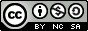 軸向量向量在鏡面反射變換下，可分為極向量 (polar vector)、軸向量 (axial vector)。任何一個向量 ，可以寫成分量  。若其鏡像 ，則稱  是軸向量。磁場  在鏡面反射作用下：磁場  像似軸向量。，以下利用軸向量的特性，給定電流安排，求任一點 P之磁場  方法：找一面過點 P 的鏡子 M，鏡子安排使電流  與電流在鏡中樣子  完全重合，則磁場  垂直鏡面。(電流安排對鏡面 M，具鏡面反射對稱)無限長直導線電流做鏡子 M：過點 P、過導線：I 與 I' 重合，。利用安培定理：(電流安排具圓柱旋轉對稱)無限大平面之電流做鏡子 M1：過點 P、垂直電流平面得磁場方向垂直鏡面， 。做鏡子 M2：重合電流平面得在平面下半空間的磁場，是上半空間中對稱位置的反向。利用安培定理：選取路徑  如圖，假設電流線每單位長度有  條無限長螺線管做鏡子 M：過點 P、垂直螺線管軸。得磁場方向垂直鏡面， 。點P在管內或管外皆然。軸上的磁場  借用Biot-Savart的結果， 。利用安培定理：若 P在管外( P1 )，管外無磁場。若 P在管內( P2 )，管內有均勻磁場。連續型安培定律  之用途，在下面給一個例子：無限長圓柱帶均勻連續型電流電流密度 有  做鏡子 M：過點 P、過圓柱軸：選  使得 利用安培定理：(電流安排具圓柱旋轉對稱)若 P在圓柱外 () ，如同所有電流集中在圓柱軸上。若 P在圓柱內 ()習題一：如圖一，求陰影部分之磁場。習題二：如圖二，半球狀輻射電流。，，求 習題三：如圖三，球狀輻射電流。，求  磁場通量磁場的特性：磁力線都是首尾相連的。即對任何封閉曲面，磁場通量為零。原因是沒有單一磁極。  (磁場高斯定律)加上以下兩定律，在馬克斯威爾方程式組中，我們已學到了兩個半條定律。(這條定律只算半條，原因見第十九講。)例子：有限長螺線管 (帶電流 )，求小電流環(紫色) (帶電流 )的受力 (見第十一講)封閉面上磁場通量為零，上面比下面少的磁通量從旁邊漏出去了： ， 小電流環的磁偶極矩 導線受力 ，電流方向  方向受力  若小環和螺線管的電流方向相同，則小環受吸引力而靠近螺線管；反之遠離。應用：磁性材料帶有磁偶極矩，可類比於上述例子中之小電流環。在 (不均勻的) 磁場中受力，其受力方向、大小即可由上式類比之。